May 29, 2022The Ascension of the LordSign-up schedule for proclaimers for the month of June weekends is at the back of the church.  Please sign up for a mass you will be attending.Weekday masses Tuesday-Friday (May 31st) – June 3rd @ 9:00 a.m. Weekend Mass TimesSaturday 5:00 p.m.  (English)  Sunday 9:00 a.m. (bilingual)  11:00 a.m. (English)ADORATION –FRIDAY, June 3rd Check out our website and check it regularly! www.saintvitalparish.com Baptism Preparation CourseAre you expecting a child in the near future? Consider taking Baptism Preparation now while you are waiting for the birth of your son or daughter. The classes are for parents and sponsors (godparents). Attending now eliminates the need to find baby-sitters, rearrange feeding schedules etc. plus it adds to the joyful anticipation of your new arrival. Parents wishing to register for the next courses which will be held on Monday, June 13th at 7:00 pm please call the parish office. If you are the last person leaving the Church, PLEASE make sure ALL LIGHTS (upstairs and downstairs) are turned off, Security system is armed and doors are securely locked.The church will be open every Wednesday evening from 8 - 9 PM for anyone to come spend an hour in prayer, the Blessed Sacrament is not exposed during this time. The evening opens with a group rosary, followed by private prayer for the remainder of the time. A wonderful opportunity to pray in unison, with a special focus on all marriages, all children and all families. All are welcome!Our Lady of the Hill Knights of Columbus will be selling Sobey and No Frills gift cards after all masses on the weekend.  K of C Food Bank DriveThe Knights of Columbus will hold its monthly food drive in support of the Leduc Food Bank the weekend of May 28-29.  Please drop your donation in the bin in the Church vestibule. Thanks to all the Parishioners who have been supporting this effort over the months.  The needy of Leduc County thank you as well.Mass IntentionsSaturday, May 28th – † Ron PinedaSunday, May 29th  (9:00 a.m.)– † Roland LabossiereSaturday, June 4th – SI Madeleine BerubeSunday, June 5th – (11:00 a.m.)† Ladislas Rodrigue† = Repose of the Soul   SI = Special IntentionPlease pray for the people of Ukraine as they suffer an unprovoked and unjustified attack by Russian military forces.Prayer for Ukraine
O God of love, we pray for the people of Ukraine,
the frail and the elderly,
the women and children who are left alone,
grieving families with loved ones who have fallen,
and the multitudes who have lost everything. O God of peace, how we long that violence will cease,
that the machines of war,
will be transformed into implements of peace.
Be with the leaders of this world,
that their decisions will be keenly oriented
towards a just and lasting peace.O God of compassion, open our hearts,
to care for the refugees who may come to our shores
and the needy stranger in our midst.
For Christ’s sake. Amen.
Scent Free Makes Sense We would like the parish to be sensitive to folks with allergies and refrain from wearing perfume and aftershave at Mass. Thank you in advance for your consideration.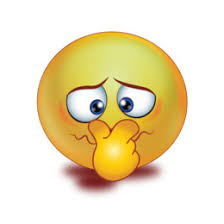 On Friday June 17, 2022 from 1 pm to 3:30 pm we will be holding a Called to Protect training session.  This is a requirement for all volunteers.   The workshop will take place over Zoom.  It will be approximately 2.5 hours long.  Please share this with your volunteers for registration. Here’s the link for the Registration: https://forms.gle/htZYnoyqBzFSK77F6﻿The Foundation needs golfers, join us today,The Annual Newman Golf Classic will celebrate its 30th Anniversary this summer and we want you to be part of it. We invite you to combine your love of the game with your love of the Lord, and join us on Monday, July 11 at the spectacular Blackhawk Golf Club for this highly anticipated event. For more information and to review registration form or sponsorship matrix to find the sponsorship opportunity that is right for you, please visit www.caedm.ca/golf or contact Anna Jaremko at golf@caedm.ca 780-952-6437. Stewardship Corner Solemnity of the Ascension of the Lord May 28/29, 2022 Today we celebrate the feast of the Ascension of our Lord, a feast which, in part, celebrates the confidence He placed in His close followers to continue His ministry. In the Gospel reading Jesus reminds His followers of the purpose of His mission, and commissions them to continue His work by proclaiming His word and by living courageously that which they preached. He also promises them the Holy Spirit who He said would strengthen them for the task ahead. As stewards of Jesus’ life and ministry, a good question for us to reflect on this week might be this: Has Christ’s confidence in the quality of our own witness been well placed?Star of the North Retreat Centre, www.starofthenorth.ca, 780-459-5511

Star Garden Planting Season The Star of the North is developing a urban garden focused on increasing access to fresh produce for those in need within our community. We are looking for volunteers to help us plant hundreds of seeds in early June. Enjoy getting your hands dirty and learning about no-till, mulch-based gardening techniques. Contact our garden coordinator, Clint Porritt at programs@starofthenorth.ca or 780-459-5511 to get involved.

Come Celebrate With Us! Joan Chittister on Fratelli Tutti June 18th signals the last day of Aurora Living Year 1 and we are gathering to mark this milestone occasion with celebration! We invite the public to join us for a Saturday afternoon (2:30-7:30 pm) featuring a signature video presentation by Sr. Joan Chittister, a time of discussion, and a powerful ritual and ceremony followed by a celebration dinner. Limited dinner tickets available, so register early. Cost: Early-Bird Online (by June 1) - $25; In-Person with Dinner Ticket - $60 www.starofthenorth.ca/celebrate Let God Rise Up! An 8-Day Silent Retreat The invitation to enter stillness, refresh your spirit, and renew your relationship with our loving God awaits you in this summer retreat. Prayer, daily reflections, individual spiritual direction, Eucharist, healthy meals, walking trails, and rest are all elements of this retreat. Sunday, July 3 to Sunday, July 10. Cost: $900. Phone 780-459-5511 or register at www.starofthenorth.ca/silentPARISHIONERS! Dress in the “spirit” of the occasion on Pentecost, June 5, 2022. This is an invitation to dress in your reds, yellows and oranges. Help enhance a truly wonderful celebration
Come to be REIGNITED, the flame within REKINDLED, and to be RENEWED through the Holy Spirit! Join the Catholic Renewal Services for our Pentecost Vigil on June 4, 2022 at Corpus Christi Parish located at 2707-34 St. NW, Edmonton, start time 7:00 pm. Father Matthew Hysell will be the celebrant. Let us celebrate together the birthday of our Church! Poster link Thank you in advance Come, Holy Spirit! Corrine (Cory) Yakimovich Chair of Catholic Renewal Services CATHOLIC YOUTH CAMPSCamp Ministry in the Catholic Archdiocese of Edmonton has a rich history. Many young people have built lasting friendships and experienced the truth, beauty, and goodness of the Catholic faith at one of our camps. We’re so excited to announce that in 2022, a team of youth & camp ministry veterans (including Mike Landry, Jeannette Manser, and Peter van Kampen) will be hosting Catholic Youth Camps at the beautiful Camp Oselia on Wabamun Lake. We’re preparing three weeks jam-packed with epic games, sports, swimming, laughter, great food, learning about the faith, and prayer... all done while spending time in the beauty of God's creation. Join us for:Savio Week (youth entering grades 10-12 in September) Monday, July 25 – Friday,  July 29, 2022Encounter Week (youth entering grades 4-6 in September) Monday, August 1 – Friday, August 5, 2022Our Lady of Victory Week (youth entering grades 7-9 in September) Monday, August 22 – Friday, August 26, 2022Camp Oselia is located on the North shore of Wabamun Lake - you simply head west out of Edmonton Highway 16, turn south on Range Road 53, and you're there. The cost for a week of camp this year is $295 per camper per week. Grade 10-12 students will also have an opportunity to volunteer as a junior counselor for one of the other weeks in the summer. For more information on our camps program, please visit https://www.caedm.ca/camps.COME BACK TO ME! LIFTING OF THE DISPENSATION in the Archdiocese of Edmonton For the past two years, the Archbishop has given Catholics living in the Archdiocese of Edmonton a dispensation from the obligation to attend Sunday Mass due to the concerns surrounding Covid 19. Now that these concerns have lessened, the Archbishop has issued a decree lifting the dispensation as of June 5—the Vigil of Pentecost. As has always been the case, individuals are excused from this obligation for a grave cause which includes sickness, showing symptoms of sickness, requirements to isolate, caring for the sick, and anyone who is unable to attend due to frailty or old age.CONFIRMATIONMay 28, 2022.Lydia BerubeLivia MacdonellNash BolleSamuel MacdonellMichael BrownLondyn MacDougallSamuel BrownMargaret McLarneyBeau BurlingameEleanor MullinsPreslee BurlingameMakenna NelsonChloe CastroRowen PhanEthan ChapmanDanica PolitanoSophie ChapmanVincent PueschelKyle DixonVasco ResendesKiana FelixSarah RobinsonAurélie GiesingerRyan SmithMaxime GiesingerJacinta TestaCeilidh GrumanRocco TestaSophia HuskaIsabelle TraverseJordan KeaneAlivya TytlerChristian KloepferAnalisa ZadravecBrea KorethoskiSofia ZaramellaCONFIRMATION: Congratulations to the confirmands who received the sacrament of CONFIRMATION.  Please continue to pray for all  of our young people that the love of Christ and the strength of the Holy Spirit will guide them as they continue their journey.